PENETAPAN KADAR MAGNESIUM (Mg) dan ZINK (Zn) DARI AIR PERUMAHAN SEKITAR  PABRIK  PT. SOCFIN  INDONESIABANGUN BANDAR DENGAN METODE SPEKTROFOTOMETRI SERAPAN ATOM (SSA)SKRIPSIOLEH:NURUL FADHILAHNPM. 162114023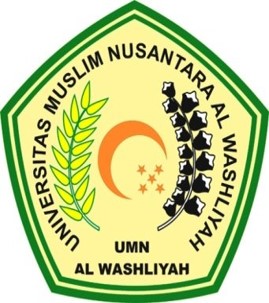 PROGRAM STUDI SARJANA FARMASIFAKULTAS FARMASIUNIVERSITAS MUSLIM NUSANTARA AL-WASHLIYAHMEDAN2020PENETAPAN KADAR MAGNESIUM (Mg) dan ZINK (Zn) DARI AIR PERUMAHAN SEKITAR  PABRIK  PT. SOCFIN  INDONESIABANGUN BANDAR DENGAN METODE SPEKTROFOTOMETRI SERAPAN ATOM (SSA)SKRIPSIDitunjukkan untuk melengkapi dan memenuhi syarat-syarat untuk memperoleh Gelar sarjana Farmasi Universitas Muslim Nusantara AL-washliyahOLEH:NURUL FADHILAH
NPM: 162114023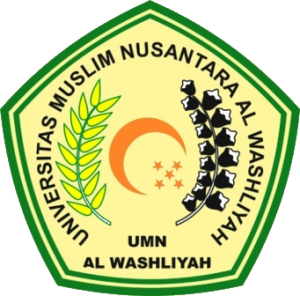 PROGRAM STUDI SARJANA FARMASI
FAKULTAS FARMASI
UNIVERSITAS MUSLIM NUSANTARA AL-WASHLIYAH
MEDAN
2020